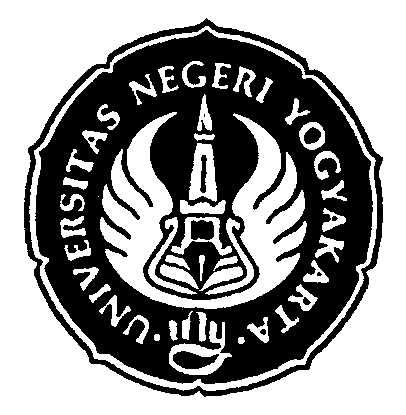 Oleh :Wagiran, S.Pd., M.Pd.____________________________________________________________________FAKULTAS TEKNIKUNIVERSITAS NEGERI YOGYAKARTA2007Pengembangan Media Berbantuan Komputer sebagai Upaya Meningkatkan Kualitas Perkuliahan MetrologiAbstrakPenelitian ini bertujuan untuk merancang, membuat dan menguj kelayakan media  pembelajaran  berbantuan komputer dan perangkatnya dalam mendukung Perkuliahan Metrologi.  Penelitian ini merupakan penelitian Research and Development (R & D). Pengumpulan data kuantitatif dilakukan dengan menggunakan lembar observasi dan lembar evaluasi kelayakan media pembelajaran berbassi komputer. Data kualitatif diambil dengan teknik pengamatan, wawancara mendalam dan dokumentasi. Hasil penelitian yang diperoleh adalah: (1) materi yang layak ditayangkan dalam media berbantuan komputer dalam matakuliah Metrologi, tidak dapat dilepaskan dari kompetensi yang harus dimiliki oleh mahasiswa setelah mengikuti perkuliahan yang meliputi aspek  kognitif, afektif dan produktif, (2) proses pembuatan media berbantuan komputer meliputi: identifikasi kompetensi, penulisan naskah, pemrograman dasar, pembuatan grafis, pembuatan animasi, pembuatan Audio, pemrograman lengkap, tinjauan ahli, perbaikan tahap 1, uji coba/uji empirik terbatas terhadap mahasiswa, perbaikan  tahap dua, dan produk akhir, (3) Berdasar pada hasil pengujian dan pembahasan penilaian yang diberikan oleh ahli multimedia pembelajaran memperoleh persentase total sebesar 72.66 %, menurut ahli materi memperoleh persentase total sebesar 73.13 % dan hasil yang didapat dari mahasiswa didapatkan persentase total sebesar 76.14 %. Persentase yang didapat dari kedua ahli dan mahasiswa tersebut mengindikasikan media pembelajaran berbantuan komputer yang dikembangkan layak digunakan sebagai pendukung pembelajaran mata diklat metrologi industri. . Kata kunci:  media berbantuan komputer, kualitas perkuliahan, metrologi 